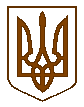 Військова частина А0339на закупівлюДК 021:2015 35740000-3 – «Симулятори бойових дій»(Тренажер для стрільби мобільною вогневою групою зі стрілецької зброї по ударному БпЛА, що маневрує висотою, Тренажер для стрільби мобільною вогневою групою зі стрілецької зброї по ударному БпЛА, що рухається фронтально)за процедуроюс. Тетерівка – 2024Тендерна документація для процедури закупівлі «Відкриті торги з особливостями»Невід’ємною частиною цієї тендерної документації є:1. Додаток № 1. Форма довідок «Наявність в учасника процедури закупівлі обладнання, матеріально-технічної бази та технологій», «Наявність в учасника процедури закупівлі працівників відповідної кваліфікації, які мають необхідні знання та досвід», «Наявність документально підтвердженого досвіду виконання аналогічного (аналогічних) за предметом закупівлі договору (договорів)»2. Додаток № 2. Технічна специфікація щодо предмету закупівлі3. Додаток № 3. Форма «ТЕНДЕРНА ПРОПОЗИЦІЯ»4. Додаток № 4. Проєкт договору про закупівлю.Додаток 1до тендерної документації Форма №1.Фірмовий бланк Учасника№______ від «___» ________________ _______ рДовідка, що підтверджує наявність в учасника процедури закупівлі обладнання, матеріально-технічної бази та технологій___________________________________________________________________(повне найменування суб'єкта господарювання відповідно до статуту або прізвище, ім'я, по батькові фізичної особи-підприємця)____________________________________		________	__________________                (посада уповноваженої особи) 				    (підпис)	      (прізвище, ініціали)М.П. (за наявності)Форма №2.Фірмовий бланк Учасника№______ від «___» ________________ _______ рДовідка, що підтверджує наявність в учасника процедури закупівлі працівників відповідної кваліфікації, які мають необхідні знання та досвід___________________________________________________________________(повне найменування суб'єкта господарювання відповідно до статуту або прізвище, ім'я, по батькові фізичної особи-підприємця)____________________________________		________	__________________                (посада уповноваженої особи) 				    (підпис)	      (прізвище, ініціали)М.П. (за наявності)Форма №3.Фірмовий бланк Учасника№______ від «___» ________________ _______ рДовідка,про наявність документально підтвердженого досвіду виконання аналогічного (аналогічних) за предметом закупівлі договору (договорів)___________________________________________________________________(повне найменування суб'єкта господарювання відповідно до статуту або прізвище, ім'я, по батькові фізичної особи-підприємця)____________________________________		________	__________________                (посада уповноваженої особи) 				    (підпис)	      (прізвище, ініціали)М.П. (за наявності)Додаток №2ДК 021:2015 35740000-3 – «Симулятори бойових дій» (Тренажер для стрільби мобільною вогневою групою зі стрілецької зброї по ударному БпЛА, що маневрує висотою, Тренажер для стрільби мобільною вогневою групою зі стрілецької зброї по ударному БпЛА, що рухається фронтально)Інформація про технічні, якісні та кількісні характеристики предмета закупівлі.ТЕХНІЧНІ ВИМОГИІнформація про   технічні, якісні та кількісні характеристикипредмета закупівлі за ДК 021:2015 35740000-3 – «Симулятори бойових дій»Головна вимога: дане обладнання повинно забезпечувати сумісність, в системі керування, конструктивно з наявним обладнанням військової частини з метою уникнення проблем технічного характеру, пов'язаних з експлуатацією та обслуговуванням.Тренажер для стрільби мобільною вогневою групою зі стрілецької зброї по ударному БпЛА, що маневрує висотою повинен бути призначений для імітації руху БпЛА у вертикальному напрямку.Тренажер для стрільби мобільною вогневою групою зі стрілецької зброї по ударному БпЛА, що рухається фронтально повинен бути призначений для імітації руху БпЛА у горизонтальному напрямку.№1 Тренажер для стрільби мобільною вогневою групою зі стрілецької зброї по ударному БпЛА, що маневрує висотою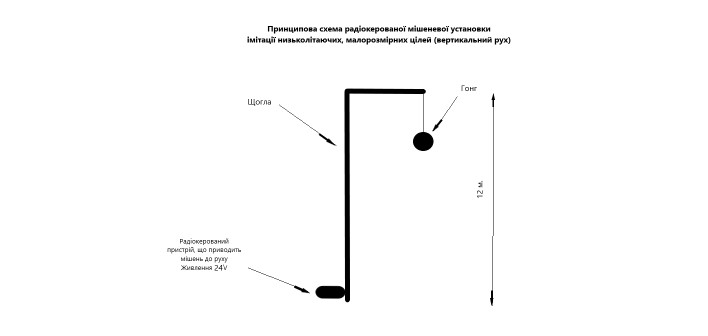 Комплект поставки радіокерованої установки для стрільби мобільною вогневою групою зі стрілецької зброї по ударному БпЛА, що маневрує висотою№2 Тренажер для стрільби мобільною вогневою групою зі стрілецької зброї по ударному БпЛА, що рухається фронтально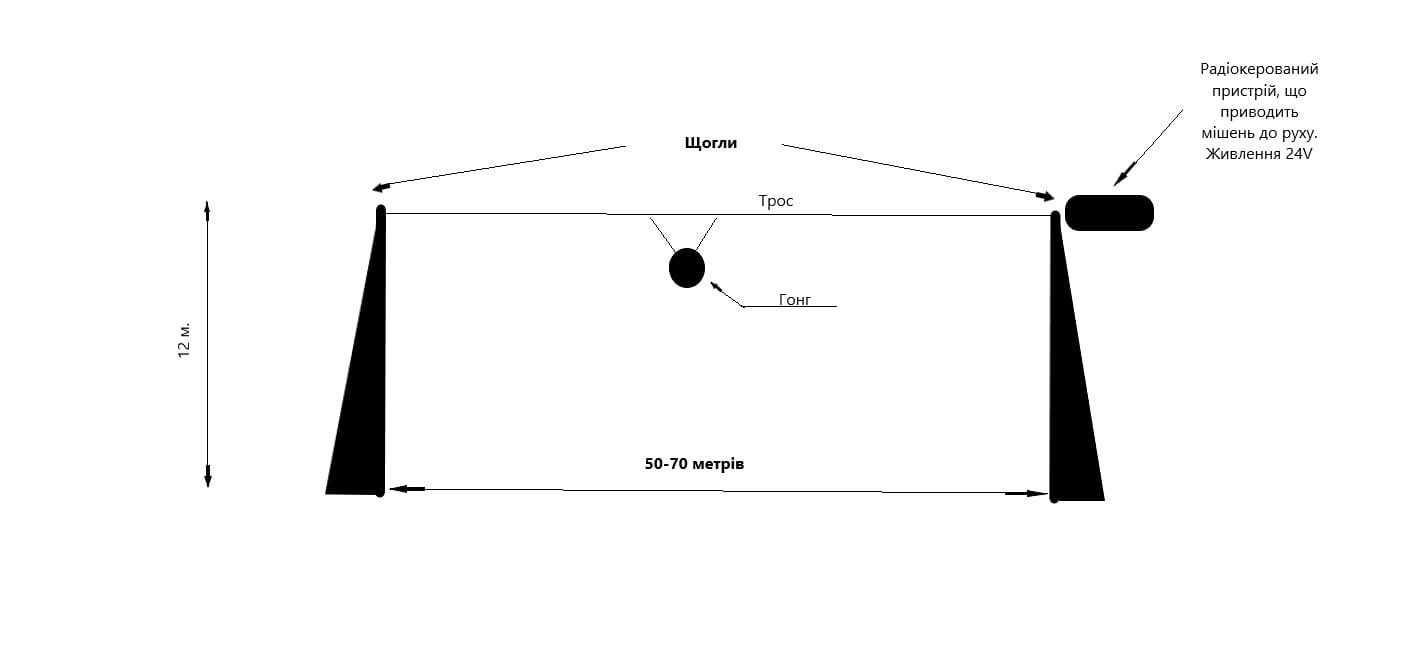 Комплект поставки радіокерованої установки для стрільби мобільною вогневою групою зі стрілецької зброї по ударному БпЛА, що рухається фронтальноТренажери, по закінченню монтажу, повинен мати паспорт із зазначенням в ньому:місця його розташування;усіх елементів конструкції та спорядження, що входять до його комплекту;термінів проведення періодичних оглядів (обслуговування);гарантійного строку експлуатації (конструкції та окремих її елементів);строків використання об’єкту;кількість особового складу, що може навчатися на комплексі одночасно.Постачальник зобов’язаний здійснити поставку (передачу) товару у строк: до 01.11.2024 року. Поставка товару проводиться за рахунок Постачальника та включає в себе: автотранспортні, навантажувальні-розвантажувальні роботи, доставку, монтаж у визначеному Замовником місці, доставку робітників на об’єкт Замовника та інші витрати та супутні послуги по встановленню тренажера для відпрацювання висотної, тактичної вогневої та психологічної підготовки з проведенням земельних робіт щодо  влаштування місця для встановлення. Постачальник відповідає за дотримання правил зберігання товарів під час транспортування, забезпечує таке пакування товарів, яке необхідно для запобігання їх пошкодженню або псуванню під час транспортування до кінцевого пункту поставки.Загальні вимоги та якість товарів.Предмети закупівлі повинні бути новими і такими, що не містить вживаних елементів та/або вживаних запасних частин.Дані тренажери повинні надійно працювати на відкритій ділянці місцевості в автономному режимі (без підведення кабелів живлення та керування) в межах до 500 м по фронту і до 300 м в глибину (в умовах прямої видимості приймально-передавальних антен пульту керування та мішеневих установок) в будь-який час року і доби.Обладнання повинно забезпечувати можливість одночасного проведення навчання особового складу з використанням декількох різних груп мішеневих установок одного виробника, без створення взаємних перехресних радіо-завад.Вимоги до окремих функціональних складових радіокерованих установок.До основного функціонального складу радіокерованих установок повинні входити:Металеві щогли;Пристрій, що приводить мішень до руху, який поєднує в собі:зовнішню панель керування;приймально-передавальну антену;акумулятор (батарею);електропривод;електронний блок управління (який забезпечує керування всіма передбаченими електронними/електричними системами та зовнішніми електронними пристроями мішеневої установки);світлові індикатори поточного стану джерела живлення та електроприводу.Електронний блок управління, що входить до складу установок, повинен забезпечувати автоматичне керування електроприводом, прийом-передачу інформації по радіоканалу про відпрацювання передбачених програмою команд та поточний стан установки.Електроприводи мішеневих установок мають бути виконані на базі двигунів постійного струму, потужність та ресурс роботи яких відповідають технічному завданню. Мішеневі установки повинні комплектуватись зарядним пристроєм. Зарядний пристрій повинен являти собою джерело вторинного живлення з вихідним кабелем не менше 1м. Вихідна напруга має відповідати типу установки. Заряджання мішеневої установки від мережі 210-230В ±10% 50Гц ±5Гц має відбуватись не більше ніж за 10 годин.Приймально-передавальна антена установки повинна бути уніфікованою в межах установок одного типу того ж виробника.Пристрій повинен мати вологозахищений корпус. Пристрій має бути уніфікованим в межах установок одного типу того ж виробника.Кожна мішенева установка повинна мати індивідуальний заводський номер. При невідповідності даних Учасника технічному завданню (ТЗ) Замовника в цілому та/або по окремим пунктам, або відсутності відповідності пунктів ТЗ опису технічних та функціональних можливостей обладнання, Замовник залишає за собою право відхилити пропозицію Учасника, згідно статті 31 Закону України «Про публічні закупівлі»Документальне підтвердження відповідності технічним, якісним, кількісним та іншим вимогам предмета закупівлі:- Довідка про продукцію в довільній формі завірена підписом учасника про продукцію що пропонує Учасник, з зазначенням виробника та Довідка з інформацією про відповідність з декларативним підтвердженням повної відповідності товару технічним вимогам Замовника. 3. Інша інформаціяУмови поставки товару – автомобільним або залізничним транспортом на умовах поставки: DDP (відповідно до правил тлумачення торгівельних термінів “ІНКОТЕРМС” ред. 2010 р.) (для товарів, що поставляються в межах України для резидента України) пункт призначення: с. Тетерівка Житомирського району Житомирської області військова частина А0339, склад.Поставка та монтаж здійснюється за рахунок Постачальника за місцем знаходження військової частини А0339, с. Тетерівка Житомирського району Житомирської області.Додаток №3до тендерної документації Форма «Тендерна пропозиціяв»подається у вигляді наведеному нижче. Учасник не повинен відступати від даної форми.ФОРМА «ТЕНДЕРНА ПРОПОЗИЦІЯ»(форма, яка подається Учасником на фірмовому бланку)Уважно вивчивши тендерну документацію та вимоги до неї, (назва Учасника) погоджується виконати вимоги тендерної документації та умови Договору та підтверджує те, що ми уповноважені на підписання тендерної пропозиції та Договору.Зважаючи на викладене, (назва Учасника) надає свою тендерну пропозицію щодо участі у торгах на закупівлю код ДК 021:2015 35740000-3 – «Симулятори бойових дій» (Тренажер для стрільби мобільною вогневою групою зі стрілецької зброї по ударному БпЛА, що маневрує висотою, Тренажер для стрільби мобільною вогневою групою зі стрілецької зброї по ударному БпЛА, що рухається фронтально) на умовах, зазначених у цій пропозиції за наступними цінами:1. До прийняття рішення про намір укласти договір про закупівлю щодо нашої тендерної пропозиції, Ваша тендерна документація разом з нашою пропозицією (за умови її відповідності всім вимогам) мають силу протоколу намірів між нами. Якщо щодо нашої пропозиції буде прийнято рішення про намір укласти договір, ми візьмемо на себе зобов’язання виконати всі умови, передбачені Договором.2. Наша пропозиція буде обов’язковою для нас і може бути акцептована Вами у будь-який час до закінчення строку дії тендерної пропозиції.3. Якщо щодо нашої пропозиції буде прийнято рішення про намір укласти договір беремо на себе зобов’язання на підписання Договору у строк не раніше ніж через 10 днів з дати оприлюднення на веб-порталі Уповноваженого органу повідомлення про намір укласти договір про закупівлю, але не пізніше ніж через 20 днів з дня прийняття рішення про намір укласти договір про закупівлю відповідно до вимог тендерної документації та пропозиції учасника-переможця.      _____________________       _____________                                        ______________________  (посада керівника)	               (підпис)  		М. П.	                    (ПІБ)Додаток № 4до тендерної документації ПРОЄКТ ДОГОВОРУпро закупівлю за кошти Державного бюджету Українис. Тетерівка                                                                                                           “____” ___________ 2024 р.Військова частина А0339  (далі – Замовник), в особі командира військової частини підполковника Степанченка Андрія Михайловича, який діє на підставі Положення Про військове (корабельне) господарство Збройних Сил України, затвердженого наказом Міністра оборони України від 16.07.1997 №300, з однієї Сторони, та ____________________________________________________________, що діє на підставі ___________________________, з другої Сторони, разом – Сторони, відповідно до постанови Кабінету міністрів України від 12.10.2022 №1178 “Про затвердження особливостей здійснення публічних закупівель товарів, робіт і послуг для замовників, передбачених Законом України “Про публічні закупівлі”, на період дії правового режиму воєнного стану в Україні та протягом 90 днів з дня його припинення або скасування” уклали цей Договір про нижчевикладене:1. Загальні умови.1.1. Предмет договору – назва та код Товару згідно з ДК 021:2015 35740000-3 – «Симулятори бойових дій» (Тренажер для стрільби мобільною вогневою групою зі стрілецької зброї по ударному БпЛА, що маневрує висотою, Тренажер для стрільби мобільною вогневою групою зі стрілецької зброї по ударному БпЛА, що рухається фронтально), (далі – Товар).1.2. Постачальник зобов'язується у 2024 році поставити Замовнику Товар в асортименті, комплектності, кількості та здійснити монтаж у строки (терміни), вказані у цьому Договорі, а Замовник забезпечити приймання та оплату Товару. 1.3. Номенклатура Товару, передбаченого до поставки за Договором,  вимоги згідно яких виготовляється Товар, терміни виконання Договору, визначаються нижчевикладеною Специфікацією:Ціна товару без ПДВ складає: _____________  (прописом) грн. 00 коп.Товар повинен відповідати технічним вимогам, які є невід’ємною частиною Договору.1.4. Замовник має право на зменшення обсягів закупівлі, зокрема з урахуванням фактичного обсягу  бюджетних видатків. Зменшення обсягу закупівлі та інші зміни, що стосуються Договору, оформлюються додатковими угодами.1.5. Товар за кількістю постачається на склад військової частини А0339, розташований за адресою с. Тетерівка, Житомирський район, Житомирська область.1.6. Товар постачається однією партією, або окремими партіями за письмовою домовленістю сторін.1.7. Всі витрати, пов’язані з пакуванням, доставкою, завантаженням і розвантаженням товару враховані в ціну Договору та здійснюються Постачальником.2. Якість товару.2.1. Постачальник гарантує відповідність Товару умовам державних стандартів, технічним умовам та іншим нормам, встановлених нормативно-правовими актами України для такого виду Товару, медичним вимогам безпеки для здоров’я і життя людини згідно з чинним законодавством України протягом всього гарантійного строку використання та зберігання та підтверджуються відповідними посвідченнями, сертифікатами відповідності (визнання) або іншими документами (або завіреними копіями посвідчень, сертифікатів, інших документів), виданих відповідними компетентними органами.2.2. Комплектність Товару, що поставляється за цим Договором, повинна відповідати вимогам державних стандартів та технічних умов, а також Специфікації до Договору.	Постачальник при поставці відповідної партії Товару передає Замовнику супровідну документацію на Товар: інструкції з використання, сертифікати, технічні паспорти, тощо. Замовник має право не приймати Товар у випадку не надання супровідних документів на Товар.Товари передаються Замовнику в тарі (упаковці) згідно із вимогами Специфікації. Тара (упаковка) товару повинна забезпечувати його схоронність за звичайних умов зберігання і транспортування. Упаковка Товару не повинна бути пошкодженою, наявні на Товарах написи та етикетки повинні легко читатися. Товари повинні мати необхідну інформацію згідно вимогам чинних нормативно-правових актів. У разі виявлення Замовником в момент отримання товару явних дефектів або інших показників, що свідчать про неналежну якість товару, Постачальник повинен замінити вказаний Товар на Товар належної якості.Гарантії на Товар, що поставляється надаються Постачальником відповідно до чинного законодавства. Гарантійний строк на товар складає термін встановлений заводом виробником даного типу товару. Гарантія повинна бути оформлена Постачальником встановленим порядком та передана Замовнику у день приймання-передачі товару.3. Ціна договору.3.1.Ціна цього Договору становить: ______________  (прописом) грн. 00 коп., у тому числі ПДВ ____________ (прописом) грн. 00 коп.3.2.Ціна цього Договору може бути зменшена за взаємною згодою сторін.Зменшення ціни цього Договору оформлюється додатковою угодою та може бути здійснено в період від дати підписання Договору до дати здійснення Постачальником поставки товару.3.3. В ціну товару включена: автотранспортні, навантажувальні-розвантажувальні роботи, доставку, монтаж у визначеному Замовником місці, доставку робітників на об’єкт Замовника та інші витрати та супутні послуги по встановленню тренажера для відпрацювання висотної, тактичної вогневої та психологічної підготовки з проведенням земельних робіт щодо  влаштування місця для встановлення.4. Порядок здійснення оплати.Оплата цього Договору здійснюється в межах бюджетних асигнувань за рахунок коштів державного бюджету за КПКВ 2101020, КЕКВ 2260 та кодом видатків за кошторисом Міністерства оборони України 210/6.Розрахунки за фактично отриманий товар проводяться на підставі накладної, якою Сторони підтверджують дату поставки товару від Постачальника Замовнику, фактичного прийняття товару представником Замовника та відсутності зауважень. Замовник здійснює оплату товару протягом 10 (десяти) банківських днів з дати поставки Товару, а у разі відсутності коштів на рахунку військової частини для проведення відповідних видатків, протягом 10 (десяти) банківських днів з моменту їх надходження.Оплата здійснюється шляхом перерахування коштів на поточний рахунок Постачальника. При здійсненні платежу Замовник обов’язково повинен вказати у платіжному дорученні номер та дату цього Договору, номер і дату накладної виписаної Постачальником на переданий товар.5. Поставка Товару.Поставка Товару починається за зверненням Замовника, але не раніше дати підписання Договору.Товар постачається на  склад Замовника встановленими нормами відвантаження у тарі та упаковці, яка забезпечує її збереження під час транспортування, вантажно-розвантажувальних робіт і зберігання в межах термінів, установлених діючими стандартами.Місце поставки Товару (здійснення його прийому-передачі) – с. Тетерівка, Житомирський район, Житомирська область.Строк поставки Товару за попередньою домовленістю сторін, але не пізніше                   01 листопада 2024 року.Поставка Товару здійснюється транспортом Постачальника. Витрати щодо перевезення Товару до місця приймання Товару, несе Постачальник.Датою поставки вважається дата фактичної передачі Товару Замовнику у кількості та комплектності визначеної в Специфікації, що підтверджується накладними і довіреністю на отримання цінностей.Приймання Товару за кількістю (асортиментом) а також перевірка стану упаковки і маркування здійснюється Замовником в день поставки під час фактичної передачі Товару у відповідності до товаросупровідних документів. У випадку, якщо в момент фактичного приймання виявиться поставка Товару в кількості (асортименті) чи в упаковці, що не відповідає умовам даного Договору, Замовник, шляхом складання відповідного акту, повинен засвідчити таку невідповідність, та на його підставі має право вимагати від Постачальника передання кількості Товару, якого не вистачає, заміни Товаром в належному асортименті чи в належній упаковці у погоджений сторонами термін. У разі не виконання Постачальника умов цього пункту, Замовник має право взагалі відмовитись від приймання товару, що не відповідає вимогам даного Договору до кількості (асортименту) чи упаковки, а якщо такий Товар вже оплачений – вимагати повернення сплаченої за нього грошової суми. Товар є прийнятим в кількості (асортименті) і в упаковці, що повністю відповідає умовам даного Договору, якщо Замовник в день приймання Товару не заявив відповідної претензії чи не повідомив Постачальника про свою відмову від приймання Товару і без будь-яких застережень засвідчив приймання Товару в накладній або акті приймання-передачі. Приймання Товару за якістю (комплектністю) повинно бути проведено Замовником не пізніше 10 (десяти) календарних днів від дати фактичної передачі Товару за накладною. Повідомлення (вимога), щодо недоліків, виявлених під час приймання Товару за якістю можуть бути пред’явлені Замовником протягом 7 (семи) календарних днів з дати їх виявлення. Товар, який Постачальник передав Замовнику вважається таким, що відповідає вимогам щодо якості (комплектності) в момент його передання Замовнику, якщо Замовник протягом термінів встановлених цим пунктом не заявив відповідних вимог (претензій). Положення цього пункту ніяким чином не звільняє Постачальника від виконання гарантійних або інших зобов'язань, передбачених цим Договором.6. Права та обов'язки сторінЗамовник зобов'язаний:Своєчасно та в повному обсязі сплачувати за поставлені товари.Приймати поставлені товари згідно з актом приймання-передачі товару або товарно-транспортними накладними.У випадку виявлення поставки неякісного (некомплектного) товару протягом терміну зазначеного в п.5.8. цього Договору, Замовник зобов’язаний викликати  представника Постачальника на предмет огляду Товару і підписання спільного акту по виявленим фактам невідповідності якості або комплектності Товару. Якщо протягом 5-ти робочих днів після отримання виклику Постачальник не направить свого повноважного представника, Замовник складає власний акт по виявленим фактам невідповідності якості (комплектності) Товару, один екземпляр якого обов’язково надсилає Постачальнику.У випадку виявлення Замовником під час приймання Товару по якості (комплектності) або протягом гарантійного строку Товару неналежної якості (некомплектного) Замовник зобов'язаний викликати Постачальника для складання акту про фактичну якість (комплектність) Товару або акту про приховані недоліки Товару.Замовник має право:Достроково розірвати цей Договір у разі невиконання зобов'язань Постачальником, повідомивши про це його у строк не менше ніж за 1 тиждень.Контролювати поставку товарів у строки, встановлені цим Договором.Зменшувати обсяг закупівлі товарів  та загальну вартість цього Договору залежно від реального фінансування видатків, але не пізніше здійснення Постачальником поставки товару. У такому разі Сторони вносять відповідні зміни (додаткові угоди) до цього Договору.Повернути накладну Постачальнику без здійснення оплати в разі неналежного оформлення документів, зазначених у пункті 4.2 цього Договору (відсутність печатки, підписів тощо).Постачальник зобов'язаний:Забезпечити поставку товарів у строки, встановлені цим Договором.Забезпечити поставку товарів, якість яких відповідає умовам, установленим розділом 2 цього Договору.Письмово, не менше ніж за 5 (п’ять) робочих днів, повідомити Замовника, про дату коли Товар буде відвантажений на його адресу для приймання по якості.Забезпечити за свій рахунок якісне маркування, тару та упаковку Товару, які необхідні для перевезення Товару до місця поставки та проведення вантажно-розвантажувальних робіт.Нести всі ризики й витрати щодо доставки Товару до місця розвантаження. Ризик втрати чи пошкодження Товару, а також обов'язок несення витрат, пов'язаних з Товаром, переходить від Постачальника до Замовника в момент виконання Постачальником своїх зобов'язань щодо поставки Товару.Всі необхідні документи (завірені копії), що підтверджують якість Товару, Постачальник зобов’язаний передати Замовнику в момент поставки відповідної партії Товару.У випадку поставки некомплектного Товару, Постачальник зобов’язаний, на вимогу Замовника, доукомплектувати Товар чи замінити його комплектним Товаром протягом 30 днів з моменту отримання повідомлення від Замовника.Постачальник зобов'язаний за свій рахунок усунути дефекти, виявлені в Товарі протягом гарантійного строку (а у разі якщо усунути дефекти неможливо – замінити дефектний Товар на Товар належної якості), якщо не доведе, що дефекти виникли в результаті порушення Замовником (одержувачем) правил експлуатації Товару або його зберігання. Усунення дефектів на території Замовника здійснюється протягом 24 робочих годин після одержання письмового повідомлення Замовника про виявлені дефекти, якщо інший строк не встановлений по додатковому узгодженню Сторін. Якщо усунути дефекти неможливо Постачальник здійснює заміну товару у в 5-денний строк після одержання письмового повідомлення Замовника про виявлені дефекти, якщо інший строк не встановлений по додатковому узгодженню Сторін. У випадку, якщо Постачальник не може за якимись причинами усунути виявлені дефекти або замінити товар, то він зобов'язаний прийняти назад такий товар або його частину з наступним поверненням Замовнику коштів, отриманих за товар неналежної якості.Постачальник має право:Своєчасно та в повному обсязі отримувати плату за поставлені товари.На дострокову поставку товарів за письмовим погодженням Замовника.У разі невиконання зобов'язань Замовником Постачальник має право достроково розірвати цей Договір, повідомивши про це Замовника у строк не раніше ніж за 
1 місяць.7. Відповідальність сторін.7.1. У разі невиконання або неналежного виконання своїх зобов'язань за Договором Сторони несуть відповідальність, передбачену законодавством та цим Договором.7.2. У разі невиконання або несвоєчасного виконання зобов'язань при закупівлі товарів за бюджетні кошти Постачальник сплачує Замовнику штрафні санкції (штраф, пеня) у розмірах, передбачених пунктом 7.3. Договору.7. 3. Види порушень та санкції за них установлені Договором:7.3.1. За порушення умов Договору щодо якості та/або  комплектності Товару Постачальник сплачує  Замовнику штраф у розмірі 20 відсотків від вартості неякісного (некомплектного) Товару. Витрати по заміні неякісного Товару, а також на доукомплектування відносяться на рахунок Постачальника.Якщо протягом гарантійного строку виявлено в поставленому Товарі виробничі дефекти, Постачальник зобов’язаний замінити такий Товар або відновити його своїми силами та за свій рахунок протягом 30 календарних днів з моменту повідомлення Замовником, а також сплатити Замовнику штраф у розмірі 20 відсотків від вартості Товару, який визнаний неякісним. У разі виявлення протягом гарантійного строку невідповідність Товару якості та/або комплектності вимогам встановленим нормативною або/ технічною документацією, Замовник товару направляє письмове повідомленням Постачальнику щодо такого товару.Порядок направлення (передачі) повідомлення визначає Замовник товару.У повідомленні про виклик Постачальника, Замовник товару вказує найменування та адресу Замовника товару, дані про товар, договір, за яким товар отримано, основні дефекти, виявлені в товарі, способи їх усунення (силами Постачальника).Уповноважений представник Постачальника зобов'язаний з'явитися за викликом Замовника товару не пізніше двох робочих днів  після отримання повідомлення, якщо в ньому не вказаний інший термін явки. Постачальник протягом доби  з моменту отримання такого  повідомлення письмово повідомляє Замовнику товару про дату та час прибуття свого уповноваженого представника для складання рекламаційного акту.Для складання рекламаційного акту в двосторонньому порядку Замовник товару створює комісію зі своїх представників, в роботі якої бере участь уповноважений представник Постачальника.У разі неприбуття уповноваженого представника Постачальника комісія складає односторонній рекламаційний акт. В такому випадку комісія  складається з представників Замовника товару .В рекламаційному акті вказують всі дані про дефектний товар та додаткові дані, які необхідні для підтвердження дефектів (некомплектність) продукції, відновлення і задоволення рекламації. У разі складання одностороннього рекламаційного акту до нього прикладають завірену в установленому порядку копію повідомлення про виклик уповноваженого представника Постачальника, а в акті вказують про неявку уповноваженого представника Постачальника у встановлений термін.Акт рекламації підписують всі члени комісії та уповноважений представник Постачальника.Уповноважений представник Постачальника, у разі незгоди із змістом акту рекламації зобов'язаний підписати акт із застереженням про незгоду і викласти окрему думку. З особливою думкою повинні бути ознайомлені всі члени-комісії.Замовник товару в 1-денний термін після складання рекламаційного акту зобов'язаний направити його Постачальнику. Один екземпляр рекламаційного акту залишається у Замовника товару.Рекламаційний акт, отриманий Постачальником, повинен бути не пізніше ніж у 2-денний термін з дня його отримання розглянуто ним з метою усунення виявлених дефектів товару. Про прийняте рішення Постачальник в письмовій формі повідомляє Замовника.Рекламацію вважають задоволеною, якщо товар замінено (доукомплектовано) і доставлено Замовнику товару та оформлено акт задоволення рекламації.7.3.2. За поставку Товару з порушенням вимог до маркування, тари та упаковки Постачальник сплачує Замовнику штраф у розмірі 5 відсотків від вартості Товару, поставленого з такими порушеннями. 7.3.3. За порушення строків виконання зобов’язання Постачальник сплачує пеню в розмірі 0,1 відсотка від вартості несвоєчасно поставленого Товару за кожну добу затримки, а за прострочення понад 30 днів з Постачальника додатково стягується штраф у розмірі 
7 відсотків вказаної ціни Договору (пункт 3.1). 7.3.4. Незалежно від сплати неустойки (штрафу, пені) Постачальник, у випадку порушення умов Договору, відшкодовує Замовнику  завдані в результаті цього збитки, без урахування розміру неустойки (штрафу, пені).7.3.5. Сплата неустойки (штрафу, пені) і відшкодування збитків, завданих неналежним виконанням обов`язків, не звільняють Сторони від виконання зобов`язань за Договором, крім випадків, передбачених законодавством України та Договором.7.3.6. Сторони домовились, що Замовником  не відшкодовуються Постачальнику неустойка (штраф, пеня). Сторони домовились, що Замовником  не відшкодовуються Постачальнику збитки.Сторони  встановили інший розмір процентів річних за порушення грошового зобов’язання  Замовником у розмірі 0 (нуль) процентів річних відповідно до статті 625 Цивільного кодексу України.Сторони домовились, що Постачальник не вимагатиме сплати суми боргу з урахуванням встановленого індексу інфляції.7.3.7. Неустойка (пеня, штраф) за несвоєчасне постачання Товару, яка передбачена  
п. 7.3.3. договору нараховується за весь період прострочення.7.3.8. У разі односторонньої відмови Постачальника від виконання своїх зобов’язань по Договору, Постачальник зобов’язаний сплатити Замовнику штраф у розмірі 20 % від суми Договору.8. Обставини непереборної сили та їх документальне підтвердження.8.1. Сторони звільняються від відповідальності за невиконання або неналежне виконання зобов'язань за цим Договором у разі виникнення обставин непереборної сили, які не існували під час укладання Договору та виникли поза волею Сторін (аварія, катастрофа, стихійне лихо, епідемія, епізоотія, війна тощо).8.2. Сторона, що не може виконувати зобов'язання за Договором унаслідок дії обставин непереборної сили, повинна не пізніше ніж протягом п’яти робочих днів з моменту їх виникнення повідомити про це іншу Сторону у письмовій формі.8.3. Доказом виникнення обставин непереборної сили та строку їх дії є відповідний документ, який видається відповідними органами згідно з чинним законодавством України.8.4. Сторони можуть бути звільнені від відповідальності за часткове чи повне невиконання обов’язків за Договором, якщо доведуть, що воно було викликано неконтрольованою перешкодою, яка відбулась поза контролем Сторін і виникло після укладення Договору та Стороною було дотримано умови п.8.1-8.3 даного Договору.8.5. Невиконання або неналежне виконання Постачальником п.8.1-8.3 цього Договору, позбавляє останнього права посилатися на обставини непереборної сили та не звільняє його від відповідальності за порушення зобов’язань.8.6. Подовження строків(термінів) виконання зобов’язань за цим Договором у зв’язку із виникненням обставин непереборної сили можливо лише при виконанні Постачальником п. 8.1-8.3 цього Договору.9. Вирішення спорів9.1. У випадку виникнення спорів або розбіжностей Сторони зобов'язуються вирішувати їх шляхом взаємних переговорів та консультацій.9.2. У разі недосягнення Сторонами згоди спори (розбіжності) вирішуються у судовому порядку відповідно до законодавства України.10. Строк дії договору10.1. Договір набирає чинності з дати його підписання Сторонами і діє до 31.12.2024 (включно), а в частині гарантійних зобов’язань – до повного виконання Сторонами своїх обов’язків.10.2. Договір укладається і підписується у двох примірниках, по одному для кожної Сторони. 11. Інші умови11.1. При інших обставинах, що не передбачені даним Договором, відносини Сторін регулюються нормами діючого законодавства України.11.2 Зміни і доповнення до цього Договору вносяться тільки у письмовій формі шляхом укладання відповідних додаткових угод.12. Місцезнаходження та банківські реквізити Сторін12.1. Замовник: __________________________________________________________________12.2. Постачальник: ______________________________________________________________ЗАТВЕРДЖЕНО УПОВНОВАЖЕНОЮ ОСОБОЮ______________________________ПРОТОКОЛ від «____» ________________ 2024 рокуУПОВНОВАЖЕНА ОСОБА ____________________ _____________         (М.П., підпис)ТЕНДЕРНА ДОКУМЕНТАЦІЯ        ВІДКРИТИХ ТОРГІВ З ОСОБЛИВОСТЯМИ I. Загальні положення  I. Загальні положення 1.Терміни, які вживаються в тендерній документації1.1.1. Тендерна документація розроблена на виконання вимог Закону України «Про публічні закупівлі» (далі Закон) та «Особливостей здійснення публічних закупівель товарів, робіт і послуг для замовників, передбачених Законом України “Про публічні закупівлі”, на період дії правового режиму воєнного стану в Україні та протягом 90 днів з дня його припинення або скасування», затверджених постановою Кабінету міністрів України від 12.10.2022 №1178 (далі – Особливості). Терміни вживаються у значенні, наведеному в Законі та Особливостях.Тендерна документація формується замовником відповідно до вимог статті 22 Закону з урахуванням Особливостей. 2.Інформація про замовника торгів2.1.повне найменуванняВійськова частина А03392.2. Код згідно з ЄДРПОУ замовника
079871912.3. місцезнаходженняс. Тетерівка, Житомирський район, Житомирська область, 124202.4.посадова особа замовника, уповноважена здійснювати зв'язок з учасникамиСорокін Віктор Віталійович, Уповноважена особа військової частини А0339, +380636275058.3. Процедура закупівлівідкриті торги з особливостями4.Інформація про предмет закупівлітовар  4.1.назва предмета закупівліДК 021:2015 35740000-3 – «Симулятори бойових дій»(Тренажер для стрільби мобільною вогневою групою зі стрілецької зброї по ударному БпЛА, що маневрує висотою, Тренажер для стрільби мобільною вогневою групою зі стрілецької зброї по ударному БпЛА, що рухається фронтально)4.2. опис окремої частини (частин) предмета закупівлі (лота), щодо якої можуть бути подані тендерні пропозиціїПоділ предмета закупівлі на частини (лоти) не передбачено4.3. місце, кількість, обсяг поставки товарів (надання послуг, виконання робіт)Кількість товарів, технічні характеристики відповідно до Додатку №24.4. строк поставки товарів (надання послуг, виконання робіт)до 01.11.2024 року.5. Недискримінація учасників1.5.1. Вітчизняні та іноземні учасники беруть участь у процедурі закупівлі на рівних умовах 1.5.2. Учасники не можуть брати участь у процедурі закупівлі, які підпадають під дію санкцій, що введені в державі наступними нормативно-правовими актами:а) Закон України “Про санкції” від 14.08.2014 № 1644-VIIб) Указ Президента України №133/2017 від 15.05.2017 року «Про рішення Ради національної безпеки і оборони України від 28 квітня 2017 року "Про застосування персональних спеціальних економічних та інших обмежувальних заходів (санкцій)» згідно додатків 1 та 2, а також рішення Ради національної безпеки і оборони України від 21 червня 2018 року;в) рішення Ради національної безпеки і оборони України від 19 березня 2019 року «Про застосування та внесення змін до персональних спеціальних економічних та інших обмежувальних заходів (санкцій)», яке уведено в дію Указом Президента України від 19.03.2019 № 82/2019 Про рішення Ради національної безпеки і оборони України від 19 березня 2019 року «Про застосування та внесення змін до персональних спеціальних економічних та інших обмежувальних заходів (санкцій)»6. Інформація про валюту (валюти), у якій (яких) повинна бути розрахована і зазначена ціна тендерної пропозиції1.6.1. Валютою тендерної пропозиції є гривня.1.6.2. Розрахунки за поставлений товар здійснюватимуться у національній валюті України – гривні, згідно з Договором.1.6.3. Ціна тендерної пропозиції розраховується і зазначається у відповідних полях електронних форм при поданні тендерної пропозиції у гривнях (UAH) з точністю до однієї сотої грошової одиниці - копійки.1.6.4. Учасник при розрахунку ціни пропозиції не має права включати в ціну будь–які витрати, понесені ним у процесі підготовки тендерної пропозиції, про що має надати відповідні гарантії Замовнику у складі своєї пропозиції. До ціни тендерної пропозиції не включаються витрати, пов’язані з укладенням договору.7. Інформація про мову (мови), якою (якими) повинно бути складено тендерні пропозиції 1.7.1. Під час проведення процедур закупівель усі документи, що готуються замовником, викладаються українською мовою.1.7.2. Тендерні пропозиції Учасників повинні бути складені українською мовою. 1.7.3. Документи, видані учаснику третіми особами (підприємствами, установами, організаціями, в тому числі іноземними) іншою мовою, ніж передбачено у цьому пункті, можуть подаватися учасником у складі тендерної пропозиції тією мовою, якою вони були видані, та повинні обов’язково супроводжуватися перекладом на українську мову.1.7.4. Вірність перекладу документа,  повинна бути засвідчена відповідним написом та підписом (його графічним відтворення) учасником або третьої особи, яка виконала переклад та  повинен бути засвідчений нотаріально1.7.5. Найменування торгових марок, комерційні найменування, оригінальні патентовані назви, іноземні географічні найменування, найменування юридичних осіб - нерезидентів України, а також найменування та назви міжнародних або іноземних нормативних актів, технічних документів, стандартів, регламентів, директив тощо можуть виконуватися та зазначаються у тендерній пропозиції мовою оригіналу латиницею або кирилицею.1.7.6. Тендерні пропозиції підготовлені Учасниками - нерезидентами України можуть бути складені іншою мовою, при цьому повинні мати обов’язковий автентичний переклад українською мовою, який зроблено в сертифікованому центрі перекладів та завірено підписом уповноваженої особи та печаткою цього центру. Визначальним є текст, викладений українською мовою.II. Порядок унесення змін та надання роз'яснень до тендерної документаціїII. Порядок унесення змін та надання роз'яснень до тендерної документації1. Процедура надання роз'яснень щодо  тендерної документації  2.1.1. Фізична/юридична особа має право не пізніше ніж за десять днів до закінчення строку подання тендерних пропозицій звернутися через електронну систему закупівель до замовника за роз’ясненнями щодо тендерної документації та/або звернутися до замовника з вимогою щодо усунення порушення під час проведення процедури закупівлі. Усі звернення за роз’ясненнями автоматично оприлюднюються в електронній системі закупівель без ідентифікації особи, яка звернулася до замовника. Замовник повинен протягом трьох робочих днів з дня їх оприлюднення надати роз’яснення на звернення та оприлюднити його на веб-порталі Уповноваженого органу відповідно до статті 10  Закону.2.1.2. У разі несвоєчасного надання або ненадання замовником роз’яснень щодо змісту тендерної документації строк подання тендерних пропозицій автоматично продовжується електронною системою не менше як на сім днів2. Унесення змін до тендерної документації 2.2.1. Замовник має право з власної ініціативи або у разі усунення порушень законодавства у сфері публічних закупівель, викладених у висновку органу державного фінансового контролю відповідно до статті 8 Закону, або за результатами звернень або на підставі рішення органу оскарження внести зміни до тендерної документації. У разі внесення змін до тендерної документації строк для подання тендерних пропозицій продовжується в електронній системі закупівель таким чином, щоб з моменту внесення змін до тендерної документації до закінчення строку подання тендерних пропозицій залишалося не менше ніж сім днів.2.2.2. Зміни, що вносяться замовником до тендерної документації, розміщуються та відображаються в електронній системі закупівель у вигляді нової редакції тендерної документації додатково до початкової редакції тендерної документації. Замовник разом із змінами до тендерної документації в окремому документі оприлюднює перелік змін, що вносяться.Положення тендерної документації, до яких вносяться зміни, відображаються у вигляді закреслених даних та повинні бути доступними для перегляду після внесення змін до тендерної документації.2.2.3. Зазначена у цій частині інформація оприлюднюється замовником відповідно до статті 10 Закону.III. Інструкція з підготовки тендерної пропозиціїIII. Інструкція з підготовки тендерної пропозиції 1. Зміст і спосіб подання тендерної пропозиції3.1.1. Тендерна пропозиція подається в електронному вигляді через електронну систему закупівель шляхом заповнення електронних форм з окремими полями, де зазначається інформація про ціну, інформація від учасника процедури закупівлі про його відповідність кваліфікаційним критеріям, наявність/відсутність підстав, установлених у статті 17 Закону і в цій тендерній документації, та шляхом завантаження необхідних документів, що вимагаються замовником у цій тендерній документації, а саме:формою "ТЕНДЕРНА ПРОПОЗИЦІЯ", згідно додатку №3 ТД. (Учасник повинен дотримуватися даної вимоги);інформацією та документами, що підтверджують відповідність учасника кваліфікаційним критеріям; інформацією щодо відповідності учасника вимогам, визначеним у статті 17 Закону;інформацією про необхідні технічні, якісні та кількісні характеристики предмета закупівлі;документами, що підтверджують повноваження посадової особи або представника учасника процедури закупівлі щодо підпису документів тендерної пропозиції;копією Статуту зі всіма зареєстрованими змінами та доповненнями у разі наявності таких (для юридичних осіб). У разі реєстрації Статуту або внесення змін до Статуту (нова редакція) з 01.01.2016 відповідно ЗУ «Про державну реєстрацію юридичних осіб, фізичних осіб - підприємців та громадських формувань» учасник повинен додатково надати на підтвердження реєстрації Статуту або реєстрації змін до Статуту (нова редакція) наступні документи: Сканований лист учасника в якому обов’язково зазначається код доступу за яким можливо здійснити пошук установчих документів юридичної особи (Статуту та/або останніх змін до Статуту (нова редакція);копією витягу із паспорту (сторінки на яких міститься інформація) або ID – картка та довідку про присвоєння ідентифікаційного коду/облікової картки фізичної особи-платника податків (для фізичних осіб). Для іноземного учасника - завірений переклад витягу з торгового реєстру, тощо);документами, що підтверджують повноваження посадової особи або представника учасника процедури закупівлі щодо підпису документів тендерної пропозиції;інші документи, які передбачені тендерною документацією.3.1.2. Кожен учасник має право подати тільки одну тендерну пропозицію (у тому числі до визначеної в тендерній документації частини предмета закупівлі (лота);3.1.3. Повноваження щодо підпису документів тендерної пропозиції учасника процедури закупівлі підтверджується: - для посадових (службових) осіб учасника, які уповноважені підписувати документи тендерної пропозиції та вчиняти інші юридично значущі дії від імені учасника на підставі положень установчих документів (в тому числі підписувати договір про закупівлю за результатами торгів) – розпорядчі документи про призначення (обрання) на посаду відповідної особи - наказ про призначення та/ або протокол зборів засновників, виписка або витяг із ЄДРПОУ, тощо;- для осіб, що уповноважені представляти інтереси учасника під час проведення процедури закупівлі та які не входять до кола осіб, які представляють інтереси учасника без довіреності – довіреність, оформлена у відповідності до вимог чинного законодавства.3.1.4. Згідно ч. 2 ст. 44 Закону України «Про товариства з обмеженою та додатковою відповідальністю», якщо сума угоди 50% і більше чистих активів ТОВ, така угода повинна обов'язково бути узгоджена загальними зборами учасників. Вартість чистих активів визначається станом на кінець попереднього кварталу. Згідно ПСБО (Національне положення (стандарт) бухгалтерського обліку) 19, чисті активи - активи підприємства за вирахуванням його зобов'язань. У разі, якщо учасник є товариством з обмеженою та/або додатковою відповідальністю, такий учасник у складі пропозиції повинен надати документ, який визначає вартість чистих активів (баланс) учасника із додаванням документу, що підтверджує подання такої звітності контролюючому органу та/або протокол загальних зборів учасників згідно змісту якого уповноваженій посадовій/службовій особі учасника надається дозвіл укладати договір за результатами даної закупівлі.3.1.5. На вимогу Закону України «Про захист персональних даних» Учасник повинен надати в складі пропозиції згоду (лист в довільній формі) на обробку персональних даних (із їх зазначенням) посадової особи учасника, що підписала документи пропозиції (в т.ч. збирання, зберігання і поширення). В листі-згоді на обробку персональних даних мають бути зазначені: прізвище, ім’я та по-батькові особи, її місце проживання, ідентифікаційний код та паспортні дані (серія, №, ким і коли виданий).3.1.6. Відсутність будь-яких запитань або уточнень стосовно змісту та викладення вимог тендерної документації з боку учасників процедури закупівлі, які отримали цю документацію у встановленому порядку, означатиме, що учасники процедури закупівлі, що беруть участь в цих торгах, повністю усвідомлюють зміст цієї тендерної документації та вимоги, викладені Замовником при підготовці цієї закупівлі. У зв’язку із чим, учасниками у складі тендерної пропозиції надається документ у довільній формі про ознайомлення із тендерною документацією та погодженням із викладеними у ній умовами проведення закупівлі товару.3.1.7. Відповідно до частини третьої статті 12 Закону України «Про публічні закупівлі»  створення та подання учасником документів  тендерної пропозиції повинно бути здійснено  з урахуванням вимог  Закону України  «Про електронні  документи та електронний документообіг» та ЗУ «Про електронні довірчі послуги» шляхом  накладення на неї кваліфікованого електронного підпису (КЕП). Учасник під час подання тендерної пропозиції зобов’язаний дотримуватися вищевказаної вимоги.3.1.8. Всі визначені цією документацією документи тендерної пропозиції завантажуються в електронну систему закупівель у вигляді кольорових скан-копій, виготовлених з оригіналів документів, складених безпосередньо учасником (довідки в довільній формі, інші документи, складені учасником згідно цієї документації), з оригіналів документів, надання яких вимагається згідно цієї документації, а так само з оригіналів документів, виданих учаснику іншими організаціями, підприємствами та установами, та необхідність у наданні яких вимагається згідно цієї документації (наприклад, відгуки, гарантійні листи, тощо). Документи, що складаються учасником, повинні бути оформлені належним чином, а саме: документи повинні бути складені на фірмовому бланку (в разі наявності), містити дату складання документу, печатку учасника (окрім випадків, якщо суб’єкт господарювання здійснює діяльність без печатки), а також посаду, прізвище, ініціали та власноручний підпис керівника Учасника або уповноваженої особи Учасника. 3.1.9. Усі документи, що подаються учасником у складі тендерної пропозиції, завантажуються в електронну систему закупівель у вигляді:- файлів у форматі PDF, які містять відображення даних, що містяться у відповідних документах у формі, придатній для сприймання їх змісту людиною, в тому числі створені шляхом сканування (цифрового відтворення) змісту:А)  оригіналів документів, складених безпосередньо учасником (довідки, гарантійні листи, інші документи, складені учасником відповідно до умов Тендерної документації);Б)  оригіналів документів, виданих учаснику іншими організаціями, підприємствами та установами, та необхідність у наданні яких вимагається згідно умовами Тендерної документації;- інших документів (в тому числі їх копій), надання яких вимагається відповідно до умов Тендерної документації.- файлів у форматі *.zір або *.гаг, які містять в собі інші файли (дані, документи), заархівовані з використанням програмних засобів WinZip, WinRAR, 7-Zip або інших аналогічних)- файлів інших форматів, які додатково визначені умовами Тендерної документації.3.1.10. У разі подання декількох файлів, кожна частина повинна бути оформлена відповідно до вимог тендерної документації та містити відповідну назву. Кольоровий сканований варіант пропозицій не повинен містити різних накладень, малюнків, рисунків (наприклад, накладених підписів, печаток) на скановані документи та документи, що розміщуються учасником в Системі. Надання Учасником пропозиції, у складі якої наявні документи нерозбірливі, або відображена не уся інформація, або містить накладені підписи, печатки– призведе до відхилення пропозиції, як такої, що не відповідає умовам тендерної документації. Перевірка наявності  накладених підписів та печаток, здійснюється  шляхом візуального перегляду документу.3.1.11. Будь-які файли, які подаються учасником у складі тендерної пропозиції (завантажуються в електронну систему закупівель) повинні:- бути доступний для вільного завантаження/зчитування, відкриття і перегляду із використанням відповідних програмних засобів;- не містити будь-яких обмежень для вільного перегляду/зчитування/завантаження, в тому числі шляхом встановлення паролей або шифрування даних у будь-який спосіб (в тому числі з використанням засобів криптографічного захисту інформації).3.1.12. Відсутність підписів, печаток на окремих документах допускається тільки, якщо це аркуш тендерної пропозиції на якому відсутня будь-яка інформація. Учасник повинен надати довідку в довільній формі із зазначенням відповідно до чинного законодавства інформації щодо здійснення ним діяльності з печаткою/без печатки.3.1.13. Уся інформація та документи, що подаються у складі тендерної пропозиції, повинні містити відомості, які є актуальними, відповідають дійсності та відповідають інформації (даним) з відповідних державних реєстрів та баз даних, передбачених законодавством на момент подання тендерної пропозиції.Тендерна пропозиція подається в електронному вигляді через електронну систему закупівель шляхом заповнення електронних форм з окремими полями, де зазначається інформація про ціну, інші критерії оцінки (у разі їх встановлення замовником), інформація від учасника процедури закупівлі про його відповідність кваліфікаційним (кваліфікаційному) критеріям (у разі їх встановлення замовником), наявність/відсутність підстав, установлених у статті 17 Закону.Під час використання електронної системи закупівель з метою подання тендерних пропозицій та їх оцінки документи, які вимагаються замовником у цій тендерній документації, та дані створюються та подаються з урахуванням вимог законів України «Про електронні документи та електронний документообіг», «Про електронні довірчі послуги», та іншого діючого законодавства. Під час подання тендерних пропозицій та створенні даних, особа, яка має повноваження щодо підпису документів тендерної пропозиції, повинна пройти електронну ідентифікацію в електронній системі закупівель за допомогою кваліфікованого електронного підпису (надалі – КЕП) або удосконаленого електронного підпису на незахищеному типі носія (надалі – УЕП) (автентифікацію): Якщо учасником є юридична особа:- КЕП або УЕП службової (посадової) особи учасника процедури закупівлі, або - КЕП або УЕП фізичної особи - представника учасника процедури закупівлі за довіреністю, дорученням або іншим документом, що уповноважує її.Якщо учасником є фізична особа-підприємець:- КЕП або УЕП фізичної особи Замовником не вимагається від учасників засвідчувати документи (матеріали та інформацію), що подаються у складі тендерної пропозиції, печаткою та підписом уповноваженої особи, якщо такі документи (матеріали та інформація) надані у формі електронного документа через електронну систему закупівель із накладанням електронного підпису, що базується на кваліфікованому сертифікаті електронного підпису, відповідно до вимог Закону України "Про електронні довірчі послуги". Повноваження на підпис документів тендерної пропозиції та внесення інформації в електронні поля тендерної пропозиції підтверджуються документально згідно додатку 3 до Тендерної документації. Кожен учасник має право подати тільки одну тендерну пропозицію (у тому числі до визначеної в тендерній документації частини предмета закупівлі (лота).Тендерні пропозиції після закінчення кінцевого строку їх подання не приймаються електронною системою закупівель.Учасник процедури закупівлі має право внести зміни до своєї тендерної пропозиції або відкликати її до закінчення кінцевого строку її подання без втрати свого забезпечення тендерної пропозиції. Такі зміни або заява про відкликання тендерної пропозиції враховуються, якщо вони отримані електронною системою закупівель до закінчення кінцевого строку подання тендерних пропозицій.У разі якщо тендерна пропозиція подається об’єднанням учасників, до неї обов’язково включається документ про створення такого об’єднання.Документи, що не передбачені законодавством для учасників - юридичних, фізичних осіб, у тому числі фізичних осіб - підприємців, можуть не подаватись у складі тендерної пропозиції. Відсутність документів, що не передбачені законодавством для учасників - юридичних, фізичних осіб, у тому числі фізичних осіб - підприємців, у складі тендерної пропозиції, не може бути підставою для її відхилення.Конфіденційною не може бути визначена інформація про запропоновану ціну, інші критерії оцінки, технічні умови, технічні специфікації та документи, що підтверджують відповідність кваліфікаційним критеріям відповідно до статті 16 Закону, і документи, що підтверджують відсутність підстав, установлених статтею 17 Закону. Для забезпечення виконання цих вимог, учасники, при поданні інформації та документів тендерної пропозиції, не визначають їх як конфіденційні.Відповідальність за достовірність та зміст інформації, викладеної в документах, які подані у складі тендерної пропозиції, несе учасник.Учасник надає гарантійний лист, що поданням своєї тендерної пропозиції учасник:- підтверджує, що інформація у тендерній пропозиції, яка є суттєвою для визначення результатів відкритих торгів є достовірною;- підтверджує, що тендерна пропозиція подається з дотриманням чинного законодавства та нормативних актів України;- підтверджує повну і беззаперечну згоду з усіма умовами, що вказані в проєкті договору згідно вимог Додатку 4 до тендерної документації та зобов’язується укласти договір про закупівлю не пізніше ніж через 15 днів з дати прийняття рішення про намір укласти договір про закупівлю відповідно до вимог тендерної документації та тендерної пропозиції переможця процедури закупівлі (У випадку обґрунтованої необхідності строк для укладення договору може бути продовжений до 60 днів);- підтверджує, що його тендерна пропозиція буде дійсною, протягом терміну, визначеного в п. 4 даного розділу;- підтверджує, що він не має жодних обмежень для здійснення видів діяльності, що визначені договором про закупівлю (в т.ч. щодо установчих документів);- підтверджує, що він та його пропозиція не підпадає під дію рішення/-нь Ради національної безпеки і оборони України щодо застосування персональних спеціальних економічних та інших обмежувальних заходів (санкцій), що введене/-ні в дію відповідним/-ми указом/-ами Президента України, та інших обмежувальних заходів (санкцій, спеціальних санкцій), які застосовуються у відповідності до законодавства України чинного на кінцеву дату подання тендерних пропозицій;- підтверджує, що він не є суб’єктом господарювання, що здійснює продаж товарів, робіт, послуг походженням з Російської Федерації/Республіки Білорусь (за винятком товарів, робіт та послуг, необхідних для ремонту та обслуговування товарів, придбаних до набрання чинності постановою Кабінету Міністрів України від 12 жовтня 2022 р. № 1178 “Про затвердження особливостей здійснення публічних закупівель товарів, робіт і послуг для замовників, передбачених Законом України “Про публічні закупівлі”, на період дії правового режиму воєнного стану в Україні та протягом 90 днів з дня його припинення або скасування”);- підтверджує, що технічні, якісні характеристики предмета закупівлі передбачають необхідність застосування заходів із захисту довкілля;- підтверджує, що Замовником не застосовувались встановлені господарським договором оперативно-господарські санкції (передбачені пунктом 4 частини 1, частини 2 статті 236 та статті 237 Господарського кодексу України) у вигляді відмови від встановлення на майбутнє господарських відносин із Учасником як стороною, яка порушує зобов’язання.2.Забезпечення тендерної пропозиції3.2.1. Замовником не вимагається внесення учасником забезпечення тендерної пропозиції.3. Умови повернення чи неповернення забезпечення тендерної пропозиції3.3.1. Забезпечення тендерної пропозиції не вимагається.4. Строк, протягом якого тендерні пропозиції є дійсними3.4.1. Тендерні пропозиції вважаються дійсними протягом не менше дев’яносто календарних днів з дати розкриття тендерних пропозицій. 3.4.2. До закінчення цього строку замовник має право вимагати від учасників продовження строку дії тендерної пропозицій. 3.4.3. Учасник має право: - відхилити таку вимогу, не втрачаючи при цьому наданого ним забезпечення тендерної пропозиції (якщо таке вимагалось); - погодитися з вимогою та продовжити строк дії поданої ним тендерної пропозиції та наданого забезпечення тендерної пропозиції (якщо таке вимагалось). На виконання вимог пункту четвертого статті двадцять п’ятої Закону учасник має надати довідку в довільній формі щодо строку дії пропозиції.3.4.4. Учасники, які не подовжують строк дії своїх забезпечень, вважаються такими, що відхилили вимогу щодо продовження дії своїх пропозицій. 5. Кваліфікаційні критерії відповідно до статті 16 Закону, підстави, встановлені статтею 17 Закону, та інформація про спосіб підтвердження відповідності учасників установленим критеріям і вимогам згідно із законодавством. Для об’єднання учасників замовником зазначаються умови щодо надання інформації та способу підтвердження відповідності таких учасників установленим кваліфікаційним критеріям та підставам, встановленим статтею 17 Закону3.5.1. Учасники повинні відповідати кваліфікаційним (кваліфікаційному) критеріям, визначеним ст. 16 Закону.3.5.2. Для підтвердження відповідності кваліфікаційним (кваліфікаційному)  критеріям, учасник повинен надати у складі тендерної пропозиції наступні документи: * - аналогічним договором відповідно до умов цієї документації є договір, який підтверджує наявність в учасника досвіду щодо поставки товару наближеного до вимог даного тендеру за технічними характеристиками, цільовим призначенням та який відноситься до коду ДК 021:2015 35740000-3 – «Симулятори бойових дій», ДК 021:2015 42990000-2 – «Машини спеціального призначення різні», що є предметом закупівлі цих торгів.3.5.3. У разі участі об'єднання учасників підтвердження відповідності кваліфікаційним критеріям здійснюється з урахуванням узагальнених об'єднаних показників кожного учасника такого об'єднання на підставі наданої об'єднанням інформації3.5.4. Учасник процедури закупівлі в електронній системі закупівель під час подання тендерної пропозиції підтверджує відсутність підстав, передбачених пунктами 5, 6, 12 і 13 частини першої та частиною другою статті 17 Закону у вигляді довідок (зведеної довідки, тощо), складених учасником у довільній формі, зміст яких підтверджує відсутність відповідних підстав для відмови в участі у процедурі закупівлі;3.5.5. Учасник - переможець торгів у строк, що не перевищує 10 календарних днів з дати оприлюднення на веб-порталі Уповноваженого органу повідомлення про намір укласти договір, повинен надати замовнику через електронну систему закупівель документи, що підтверджують відсутність підстав, визначених пунктами 5 або 6, 12 і 13 частини першої та частини другої статті 17 Закону, а саме:1) Довідку (витягу), виданої уповноваженим органом, про те, що фізичну особу, яка є учасником, чи службову (посадову) особу учасника, яка підписала тендерну пропозицію, не було засуджено за злочин, пов'язаний з порушенням процедури закупівлі, чи інший злочин, вчинений з корисливих мотивів, судимість з якої не знято або не погашено в установленому законом порядку станом не більше місячної давнини відносно дати розкриття тендерних пропозицій;2) довідка, складена учасником у довільній формі, що підтверджує відсутність підстави, передбаченої п.12 частини 1 ст.17 Закону3) довідка**, видана уповноваженим органом, про відсутність заборгованості щодо сплати податків і зборів перед бюджетами всіх рівнів (для іноземних осіб – довідка уповноваженого органу щодо сплати податків і зборів (обов’язкових платежів) та її офіційний переклад українською мовою). Вказана довідка може бути надана в електронному вигляді, при цьому, довідка має бути підписана ЕЦП/КЕП посадової особи відповідного контролюючого органу або у форму, яку можливо перевірити у відкритій частині Електронного кабінету (https://cabinet.sfs.gov.ua/registers/debit). Довідка має бути чинною на дату подання її Учасником Замовнику.3.5.7. У разі, якщо виявлено наявність підстав для відмови в участі у процедурі закупівлі, Замовник приймає (може прийняти – у випадках, передбачених ч.2 ст.17 Закону) рішення про відмову учаснику в участі у процедурі закупівлі.3.5.8. За надання завідомо недостовірної інформації учасники та їх посадові особи несуть кримінальну відповідальність за підроблення документів відповідно до діючого Кримінального кодексу України.3.5.9. В разі неможливості надання учасником будь-якого документа в складі тендерної пропозиції, через його відсутність в нього відповідно до вимог діючого законодавства, він повинен надати довідку в довільній формі про неможливість подання такого документу із зазначенням причин відсутності та посиланням на норми діючих нормативно-правових актів3.5.10. Документи, що не передбачені законодавством для учасників або учасників конкурентного діалогу - юридичних, фізичних осіб, у тому числі фізичних осіб - підприємців, не подаються ними у складі тендерної пропозиції.3.5.11. Учасник нерезидент повинен надати зазначені документи з урахуванням особливостей законодавства його країни походження. У разі відсутності аналогів зазначених документів учасник нерезидент повинен надати замість нього лист з поясненням відсутності ненаданого документа.3.5.12. Усі тендерні пропозиції, які відповідають кваліфікаційним критеріям, встановленим цієї документацією, та за відсутності інших, передбачених Законом, підстав для їх відхилення, допускаються до оцінки.** - У випадку наявності в учасника заборгованості із сплати податків і зборів (обов’язкових платежів), що підтверджується згідно інформації, що міститься в електронній системі закупівель та яка сформована у порядку взаємодії електронної системи закупівель з інформаційними системами Державної фіскальної служби України щодо обміну інформацією про відсутність або наявність заборгованості (податкового боргу) зі сплати податків, зборів, платежів, контроль за якими покладено на органи Державної фіскальної служби України, в учасника процедури закупівлі (згідно наказу Міністерства економічного розвитку і торгівлі України, Міністерства фінансів України від 17.01.2018р. № 37/11, далі – Порядок № 37/11), учасник повинен надати інформацію, що підтверджує здійснення останнім заходів щодо розстрочення і відстрочення такої заборгованості у порядку та на умовах, визначених законодавством країни реєстрації такого учасника, зокрема для суб’єктів господарювання, що зареєстровані на території України - рішення органу доходів і зборів та/або укладений договір про розстрочення (відстрочення), прийняте/укладений згідно порядку розстрочення (відстрочення) грошових зобов’язань (податкового боргу) платників податків, затвердженого наказом Міністерства доходів і зборів України від 10.10.2013р.  № 574, або довідку про відсутність заборгованості з платежів, контроль за справлянням яких покладено на контролюючі органи, форма якої затверджена наказом Міністерства фінансів України від 03.09.2018 року №733, та яка видана контролюючим органом в електронній формі, що містить відповідну інформацію станом на будь-яку дату, наступну після  оприлюднення в електронній системі закупівель відповіді інформаційно-телекомунікаційної системи ДФС на запит згідно Порядку № 37/11, згідно якої повідомляється про наявність заборгованості в учасника, але в будь-якому випадку в межах строку згідно ч. 6 ст. 17 Закону6. Інформація про необхідні технічні, якісні та кількісні характеристики предмета закупівлі 3.6.1. Предмет закупівлі: код ДК 021:2015 35740000-3 – «Симулятори бойових дій» (Тренажер для стрільби мобільною вогневою групою зі стрілецької зброї по ударному БпЛА, що маневрує висотою, Тренажер для стрільби мобільною вогневою групою зі стрілецької зброї по ударному БпЛА, що рухається фронтально)3.6.2. Учасники процедури закупівлі повинні надати в складі тендерної пропозицій документи, які підтверджують відповідність їхньої пропозицій технічним, якісним, кількісним та іншим вимогам до предмета закупівлі, передбачених Замовником у додатку №2 «Технічна специфікація» ТД.7. Інформація про маркування, протоколи випробувань або сертифікати, що підтверджують відповідність предмета закупівлі встановленим замовником вимогам (у разі потреби)3.7.1. Замовник може вимагати від учасників підтвердження того, що пропоновані ними товари, послуги чи роботи за своїми екологічними чи іншими характеристиками відповідають вимогам, установленим у тендерній документації. У разі встановлення екологічних чи інших характеристик товару, роботи чи послуги замовник повинен в тендерній документації зазначити, які маркування, протоколи випробувань або сертифікати можуть підтвердити відповідність предмета закупівлі таким   характеристикам. 3.7.2. Якщо замовник посилається в тендерній документації на конкретні маркування, протокол випробувань чи сертифікат, він зобов’язаний прийняти маркування, протоколи випробувань чи сертифікати, що підтверджують відповідність еквівалентним вимогам.8. Інформація про субпідрядника (у випадку закупівлі робіт)3.7.1. У разі закупівлі робіт учасник процедури закупівлі зазначає у тендерній пропозиції інформацію (повне найменування та місцезнаходження) щодо кожного суб’єкта господарювання, якого учасник планує залучати до виконання робіт як субпідрядника в обсязі не менше ніж 20 відсотків від вартості договору про закупівлю.3.7.2. Предметом закупівлі є товар тому інформація про субпідрядника не зазначається.9. Унесення змін або відкликання тендерної пропозиції учасником3.8.1. Учасник має право внести зміни або відкликати свою тендерну пропозицію до закінчення строку її подання без втрати свого забезпечення тендерної пропозиції. 3.8.2. Такі зміни або заява про відкликання тендерної пропозиції враховуються в разі, якщо їх отримано електронною системою закупівель до закінчення строку подання тендерних пропозицій IV. Подання та розкриття тендерних пропозицій  IV. Подання та розкриття тендерних пропозицій 1. Кінцевий строк подання тендерної пропозиції4.1.1. Кінцевий строк подання тендерних пропозицій: «____» ________________ 2024 року до ___:____ год.4.1.2. Отримана тендерна пропозиція автоматично вноситься до реєстру;4.1.3. Електронна система закупівель автоматично формує та надсилає повідомлення учаснику про отримання його пропозиції із зазначенням дати та часу; 4.1.4. Тендерні пропозиції, отримані електронною системою закупівель після закінчення строку подання, не приймаються та автоматично повертаються учасникам, які їх подали.2. Дата та час розкриття тендерної пропозиції4.2.1 Дата і час розкриття тендерних пропозицій визначаються електронною системою закупівель автоматично та зазначаються в оголошенні про проведення процедури відкритих торгів з особливостями.4.2.2. Замовник та учасники не можуть ініціювати будь-які переговори з питань внесення змін до змісту або ціни поданої тендерної пропозиції.Відповідно до ч.15 ст.29 Закону, Замовник має право звернутися за підтвердженням інформації, наданої учасником, до органів державної влади, підприємств, установ, організацій відповідно до їх компетенції. У разі отримання достовірної інформації про його невідповідність вимогам кваліфікаційних критеріїв, наявність підстав, зазначених у частині першій статті 17 Закону, або факту зазначення у тендерній пропозиції будь-якої недостовірної інформації, що є суттєвою при визначенні результатів процедури закупівлі, замовник відхиляє тендерну пропозицію такого учасника. Учасники закупівлі у складі тендерної пропозиції повинні надати лист-згоду щодо можливості звернення Замовника до органів державної влади, підприємств, установ, організацій. У разі відсутності такого листа у складі тендерної пропозиції учасника, така пропозиція відхиляється із підстав визначених Законом4.2.3. За результатами розгляду та оцінки тендерної пропозиції замовник визначає переможця та приймає рішення про намір укласти договір згідно з цим Законом. V. Оцінка тендерної пропозиції  V. Оцінка тендерної пропозиції  1. Перелік критеріїв та методика оцінки тендерної пропозиції із зазначенням питомої ваги критерію 5.1.1. Оцінка тендерних пропозицій проводиться автоматично електронною системою закупівель на основі критеріїв і методики оцінки, зазначених замовником у тендерній документації, та шляхом застосування електронного аукціону.5.1.1. Замовник та учасники не можуть ініціювати будь-які переговори з питань внесення змін до змісту або ціни поданої тендерної пропозиції.5.1.4. Критерії та методика оцінки:Оцінка пропозицій здійснюється на основі наступного критерію - «Ціна».Ціна на товар визначена з урахуванням податків і зборів (в тому числі зазначається інформація про включення ПДВ), що сплачуються або мають бути сплачені. Не врахована Постачальником вартість окремих товарів не сплачується Замовником окремо, а витрати на їх поставку вважаються врахованими у загальній ціні його тендерній пропозиції, про що надається відповідна письмова згода. 5.1.5. Ранжування всіх поданих пропозицій здійснюється системою автоматично за ціною, формуючи рейтинги позиції учасників від найбільш економічно вигідної до найменш вигідної. Дана інформація автоматично оприлюднюються системою одразу після завершення електронного реверсивного аукціону.5.1.6. Після оцінки пропозицій замовник розглядає тендерні пропозиції на відповідність вимогам тендерної документації з переліку учасників, починаючи з учасника, пропозиція якого за результатом оцінки визначена найбільш економічно вигідною. Строк розгляду тендерної пропозиції, яка за результатами оцінки визначена найбільш економічно вигідною, не повинен перевищувати п’яти робочих днів з дня визначення найбільш економічно вигідної пропозиції. Строк розгляду тендерної пропозиції може бути аргументовано продовжено замовником до 20 робочих днів. У разі продовження строку розгляду тендерної пропозиції замовник оприлюднює повідомлення в електронній системі закупівель.5.1.7. У разі відхилення тендерної пропозиції, що за результатами оцінки визначена найбільш економічно вигідною, замовник розглядає наступну тендерну пропозицію з переліку учасників, що вважається найбільш економічно вигідною.5.1.8. Учасник процедури закупівлі має надати у складі тендерної пропозиції  гарантійний лист про те, що ціна запропонована на торги з урахування зниження під час аукціону є актуальною та відповідає реальним ринковим цінам на час подання цінової пропозиції. 2. Інша інформація 5.2.1. Після оприлюднення оголошення про проведення процедури закупівлі кожна фізична/юридична особа має право безоплатно отримати тендерну документацію, яка безоплатно оприлюднюється Замовником на веб-порталі Уповноваженого органу для загального доступу. 5.2.2. Учасник відповідає за одержання будь-яких та всіх необхідних дозволів, ліцензій, сертифікатів (у тому числі експортних та імпортних) та інших документів, пов’язаних із поданням тендерної пропозиції та самостійно несе всі витрати на їх отримання про, що у складі пропозиції надається гарантійний лист. 5.2.3. Витрати Учасника, пов’язані з підготовкою та поданням тендерної пропозиції не відшкодовуються (в тому числі і у разі відміни торгів чи визнання торгів такими, що не відбулися) про, що Учасник повинен надати у складі тендерної пропозиції гарантійний лист.5.2.4. До розрахунку ціни  тендерної пропозиції не включаються будь-які витрати, понесені ним у процесі здійснення процедури закупівлі. 5.2.5. Замовник у тендерній документації може зазначити іншу інформацію відповідно до вимог законодавства, яку вважає за необхідне включити.5.2.6 Згідно п. 3 ч. 1 ст. 1 Закону аномально низька ціна тендерної пропозиції (далі - аномально низька ціна) - ціна найбільш економічно вигідної пропозиції за результатами аукціону, яка є меншою на 40 або більше відсотків від середньоарифметичного значення ціни тендерних пропозицій інших учасників на початковому етапі аукціону, та/або є меншою на 30 або більше відсотків від наступної ціни тендерної пропозиції за результатами проведеного електронного аукціону. Аномально низька ціна визначається електронною системою закупівель автоматично за умови наявності не менше двох учасників, які подали свої тендерні пропозиції щодо предмета закупівлі або його частини (лота).5.2.6.1. Учасник, який надав найбільш економічно вигідну тендерну пропозицію, що є аномально низькою, повинен надати протягом одного робочого дня з дня визначення найбільш економічно вигідної тендерної пропозиції обґрунтування в довільній формі щодо цін або вартості відповідних товарів, робіт чи послуг пропозиції.Замовник може відхилити аномально низьку тендерну пропозицію, у разі якщо учасник не надав належного обґрунтування вказаної у ній ціни або вартості, та відхиляє аномально низьку тендерну пропозицію у разі ненадходження такого обґрунтування протягом строку, визначеного згідно цього пункту.5.2.6.2. Обґрунтування аномально низької тендерної пропозиції може містити інформацію про:1) досягнення економії завдяки застосованому технологічному процесу виробництва товарів, порядку надання послуг чи технології будівництва;2) сприятливі умови, за яких учасник може поставити товари, надати послуги чи виконати роботи, зокрема спеціальна цінова пропозиція (знижка) учасника;3) отримання учасником державної допомоги згідно із законодавством.5.2.7 Якщо замовником під час розгляду тендерної пропозиції учасника виявлено невідповідності в інформації та/або документах, що подані учасником у тендерній пропозиції та/або подання яких вимагалось тендерною документацією, він розміщує у строк, який не може бути меншим ніж два робочі дні до закінчення строку розгляду тендерних пропозицій, повідомлення з вимогою про усунення таких невідповідностей в електронній системі закупівель.5.2.7.1 Замовник розміщує повідомлення з вимогою про усунення невідповідностей в інформації та/або документах:1) що підтверджують відповідність учасника процедури закупівлі кваліфікаційним критеріям відповідно до статті 16 Закону;2) на підтвердження права підпису тендерної пропозиції та/або договору про закупівлю.5.2.7.2. Повідомлення з вимогою про усунення невідповідностей повинно містити наступну інформацію:1) перелік виявлених невідповідностей;2) посилання на вимогу (вимоги) тендерної документації, щодо яких виявлені невідповідності;3) перелік інформації та/або документів, які повинен подати учасник для усунення виявлених невідповідностей.5.2.7.3. Замовник не може розміщувати щодо одного й того ж учасника процедури закупівлі більш ніж один раз повідомлення з вимогою про усунення невідповідностей в інформації та/або документах, що подані учасником у тендерній пропозиції.5.2.7.4. Учасник процедури закупівлі виправляє невідповідності в інформації та/або документах, що подані ним у своїй тендерній пропозиції, виявлені замовником після розкриття тендерних пропозицій, шляхом завантаження через електронну систему закупівель уточнених або нових документів в електронній системі закупівель, протягом 24 годин з моменту розміщення замовником в електронній системі закупівель повідомлення з вимогою про усунення таких невідповідностей. Замовник розглядає подані тендерні пропозиції з урахуванням виправлення або невиправлення учасниками виявлених невідповідностей. 3.Відхилення тендерних пропозицій5.3.1. Замовник відхиляє тендерну пропозицію у разі, якщо:1) учасник процедури закупівлі:- не відповідає кваліфікаційним (кваліфікаційному) критеріям, установленим статтею 16 Закону та/або наявні підстави, встановлені частиною першою статті 17 Закону;- не відповідає, встановленим абзацом першим частиною третьою статті 22 Закону, вимогам до учасника відповідно до законодавства;- зазначив у тендерній пропозиції недостовірну інформацію, що є суттєвою при визначенні результатів процедури закупівлі, яку замовником виявлено згідно з частиною п’ятнадцятою статті 29 Закону;- не надав забезпечення тендерної пропозиції, якщо таке забезпечення вимагалося замовником, та/або забезпечення тендерної пропозиції не відповідає умовам, що визначені замовником у тендерній документації до такого забезпечення тендерної пропозиції;- не виправив виявлені замовником після розкриття тендерних пропозицій невідповідності в інформації та/або документах, що подані ним у своїй тендерній пропозиції, протягом 24 годин з моменту розміщення замовником в електронній системі закупівель повідомлення з вимогою про усунення таких невідповідностей;- не надав обґрунтування аномально низької ціни тендерної пропозиції протягом строку визначеного в частині чотирнадцятій статті 29 Закону;визначив конфіденційною інформацію, яка не може бути визначена як конфіденційна відповідно до вимог частини другої статті Закону;2) тендерна пропозиція учасника: - не відповідає умовам технічної специфікації та іншим вимогам щодо предмету закупівлі тендерної документації;  - викладена іншою мовою (мовами), аніж мова (мови), що вимагається тендерною документацією;- є такою, строк дії якої закінчився; 3) переможець процедури закупівлі:- відмовився від підписання договору про закупівлю відповідно до вимог тендерної документації або укладення договору про закупівлю;- не надав у спосіб, зазначений в тендерній документації, документи, що підтверджують відсутність підстав, установлених статтею 17 Закону;- не надав копію ліцензії або документу дозвільного характеру (у разі їх наявності) відповідно до частини другої статті 41 Закону;- не надав забезпечення виконання договору про закупівлю, якщо таке забезпечення вимагалося замовником.- є юридичною особою – резидентом Російської Федерації/Республіки Білорусь державної форми власності, юридичною особою, створеною та/або зареєстрованою відповідно до законодавства Російської Федерації/Республіки Білорусь, та/або юридичною особою, кінцевим бенефіціарним власником (власником) якої є резидент (резиденти) Російської Федерації/Республіки Білорусь, або фізичною особою (фізичною особою – підприємцем) – резидентом Російської Федерації/Республіки Білорусь, або є суб’єктом господарювання, що здійснює продаж товарів, робіт, послуг походженням з Російської Федерації/Республіки Білорусь (за винятком товарів, робіт та послуг, необхідних для ремонту та обслуговування товарів, придбаних до набрання чинності постановою Кабінету Міністрів України від 12 жовтня 2022 р. № 1178 “Про затвердження особливостей здійснення публічних закупівель товарів, робіт і послуг для замовників, передбачених Законом України “Про публічні закупівлі”, на період дії правового режиму воєнного стану в Україні та протягом 90 днів з дня його припинення або скасування”);5.3.2. Інформація про відхилення тендерної пропозиції протягом одного дня з дня прийняття рішення оприлюднюється в електронній системі закупівель та автоматично надсилається учаснику/переможцю, тендерна пропозиція якого відхилена через електронну систему закупівель.5.3.3. Формальними (несуттєвими) вважаються помилки, що пов’язані з оформленням тендерної пропозиції та не впливають на зміст пропозиції, а саме на виконання  вимог викладених в пункті 1 розділу ІІІ тендерної документації - технічні помилки, описки в тексті документа та/або орфографічні помилки в словах. Зокрема:- орфографічні помилки та технічні описки в словах та словосполученнях, що зазначені в документах, які надані учасником (Наприклад: зазначення в довідці русизмів, технічних помилок);- зазначення назви документу, необхідність у наданні якого передбачена цією документацією, у спосіб що відрізняється від вказаного в цій документації, та який підготований безпосередньо учасником, у разі якщо такий документ за своїм змістом відповідає вимогам цієї документації (Наприклад: замість вимоги надати довідку в довільній формі учасник надав аналогічний за змістом документ, що називається «лист-пояснення…»); - зазначення неповного переліку інформації в певному документі, усупереч вимогам тендерної документації, у разі якщо така інформація повністю відображена в іншому документі, що наданий в складі тендерної пропозиції учасника (наприклад: у відомостях про учасника не зазначено коду ЄДРПОУ або адреса, номер телефону проте інформація щодо коду ЄДРПОУ або адреса, номер телефону зазначена на фірмовому бланку або на іншому документі); - тощо.VI. Результати торгів та укладання договору про закупівлюVI. Результати торгів та укладання договору про закупівлю1. Відміна замовником торгів чи визнання їх такими, що не відбулися 6.1.1. Відповідно до пункту 50 Особливостей Замовник відміняє відкриті торги у разі:1) відсутності подальшої потреби в закупівлі товарів, робіт чи послуг;2) неможливості усунення порушень, що виникли через виявлені порушення вимог законодавства у сфері публічних закупівель, з описом таких порушень;3) скорочення обсягу видатків на здійснення закупівлі товарів, робіт чи послуг;4) коли здійснення закупівлі стало неможливим внаслідок дії обставин непереборної сили.6.1.2. У разі відміни відкритих торгів замовник протягом одного робочого дня з дати прийняття відповідного рішення зазначає в електронній системі закупівель підстави прийняття такого рішення. 6.1.3. Відповідно до пункту 51 Особливостей відкриті торги автоматично відміняються електронною системою закупівель у разі:1) відхилення всіх тендерних пропозицій (у тому числі, якщо була подана одна тендерна пропозиція, яка відхилена замовником) згідно з Особливостями;2) неподання жодної тендерної пропозиції для участі у відкритих торгах у строк, установлений замовником згідно з Особливостями.Електронною системою закупівель автоматично протягом одного робочого дня з дати настання підстав для відміни відкритих торгів, визначених пунктом 51 Особливостей, оприлюднюється інформація про відміну відкритих торгів.Інформація про відміну відкритих торгів автоматично надсилається всім учасникам процедури закупівлі електронною системою закупівель в день її оприлюднення. 2. Строк укладання договору6.2.1. Рішення про намір укласти договір про закупівлю приймається замовником у день визначення переможця, та протягом одного дня після прийняття такого рішення замовник оприлюднює на веб-порталі Уповноваженого органу повідомлення про намір укласти договір та надсилає його переможцю. Усім іншим учасникам електронною системою закупівель автоматично надсилається повідомлення із зазначенням найменування та місцезнаходження переможця торгів. 6.2.2. Замовник укладає договір про закупівлю з учасником, який визнаний переможцем процедури закупівлі, протягом строку дії його пропозиції, не пізніше ніж через 20 днів з дня прийняття рішення про намір укласти договір про закупівлю відповідно до вимог тендерної документації та тендерної пропозиції переможця процедури закупівлі. У випадку обґрунтованої необхідності строк для укладання договору може бути продовжений до 60 днів. 6.2.3. У разі відмови переможця торгів від підписання договору про закупівлю відповідно до вимог тендерної документації або неукладення договору про закупівлю з вини учасника у строк, визначений цим Законом, або ненадання переможцем документів, що підтверджують відсутність підстав, передбачених  частиною першою статті 17 Закону у строки, та у формі, що встановлені цією тендерною документацією, замовник відхиляє тендерну пропозицію такого учасника та визначає переможця серед тих учасників, строк дії тендерної пропозиції яких ще не минув.6.2.4. Учасник повинен надати у складі тендерної пропозиції інформацію (довідку в довільній формі) про особу, що уповноважена підписувати договір про закупівлю у разі перемоги учасника у торгах. Довідка повинна містити відомості про повноваження на підписання договору про закупівлю, наявність чи відсутність обмежень щодо можливості підписання договорів. У разі наявності обмежень щодо підписання договору, необхідності додаткового погодження з вищестоящим органом (наприклад загальними зборами, власником) тощо, додатково необхідно надати документ про надання такій особі повноважень щодо підписання договору про закупівлю.  2. Строк укладання договору6.2.1. Рішення про намір укласти договір про закупівлю приймається замовником у день визначення переможця, та протягом одного дня після прийняття такого рішення замовник оприлюднює на веб-порталі Уповноваженого органу повідомлення про намір укласти договір та надсилає його переможцю. Усім іншим учасникам електронною системою закупівель автоматично надсилається повідомлення із зазначенням найменування та місцезнаходження переможця торгів. 6.2.2. Замовник укладає договір про закупівлю з учасником, який визнаний переможцем процедури закупівлі, протягом строку дії його пропозиції, не пізніше ніж через 20 днів з дня прийняття рішення про намір укласти договір про закупівлю відповідно до вимог тендерної документації та тендерної пропозиції переможця процедури закупівлі. У випадку обґрунтованої необхідності строк для укладання договору може бути продовжений до 60 днів. 6.2.3. У разі відмови переможця торгів від підписання договору про закупівлю відповідно до вимог тендерної документації або неукладення договору про закупівлю з вини учасника у строк, визначений цим Законом, або ненадання переможцем документів, що підтверджують відсутність підстав, передбачених  частиною першою статті 17 Закону у строки, та у формі, що встановлені цією тендерною документацією, замовник відхиляє тендерну пропозицію такого учасника та визначає переможця серед тих учасників, строк дії тендерної пропозиції яких ще не минув.6.2.4. Учасник повинен надати у складі тендерної пропозиції інформацію (довідку в довільній формі) про особу, що уповноважена підписувати договір про закупівлю у разі перемоги учасника у торгах. Довідка повинна містити відомості про повноваження на підписання договору про закупівлю, наявність чи відсутність обмежень щодо можливості підписання договорів. У разі наявності обмежень щодо підписання договору, необхідності додаткового погодження з вищестоящим органом (наприклад загальними зборами, власником) тощо, додатково необхідно надати документ про надання такій особі повноважень щодо підписання договору про закупівлю. 3. Проєкт договору про закупівлю6.3.1. Проєкт договору про закупівлю передбачений у Додатку № 4 ТД. 6.3.2. Учасником в складі тендерної пропозиції надається заповнений проєкт договору (заповнюються реквізити Учасника).6.3.3. Переможець процедури закупівлі під час укладення договору про закупівлю повинен надати:1) відповідну інформацію про право підписання договору про закупівлю;2) копію ліцензії або документа дозвільного характеру (у разі їх наявності) на провадження певного виду господарської діяльності, якщо отримання дозволу або ліцензії на провадження такого виду діяльності передбачено законом.6.3.4. У разі якщо переможцем процедури закупівлі є об’єднання учасників, копія ліцензії або дозволу надається одним з учасників такого об’єднання учасників. 4. Істотні умови, що обов’язково включаються до договору про закупівлю6.4.1. Договір про закупівлю укладається в письмовій формі відповідно до положень Цивільного кодексу України та Господарського кодексу України з урахуванням особливостей, визначених Законом та цією тендерною документацією.6.4.2. Основними істотними умовами договору про закупівлю є:•  предмет договору; •  умови зміни, розірвання, припинення договору; • сума договору та порядок розрахунків;•  строк дії договору; •  права та обов'язки сторін;•  відповідальність сторін за порушення умов договору;•  ціна за одиницю;6.4.3. Основні умови договору не є остаточними і вичерпними, і можуть бути доповнені і скориговані під час укладання договору з учасником-переможцем торгів в залежності від специфіки предмету, характеру, інших умов конкретного договору. Замовник залишає за собою право змінювати основні вимоги до договору у випадку зміни діючого цивільного, господарського законодавства і законодавства щодо закупівель за державні кошти. 6.4.4. Істотні умови договору про закупівлю не можуть змінюватися після його підписання до виконання зобов’язань сторонами в повному обсязі, крім випадків:1) зменшення обсягів закупівлі, зокрема з урахуванням фактичного обсягу видатків замовника;2) збільшення ціни за одиницю товару до 10 відсотків пропорційно збільшенню ціни такого товару на ринку у разі коливання ціни такого товару на ринку за умови, що така зміна не призведе до збільшення суми, визначеної в договорі про закупівлю, - не частіше ніж один раз на 90 днів з моменту підписання договору про закупівлю. Обмеження щодо строків зміни ціни за одиницю товару не застосовується у випадках зміни умов договору про закупівлю бензину та дизельного пального, газу та електричної енергії;3) покращення якості предмета закупівлі, за умови що таке покращення не призведе до збільшення суми, визначеної в договорі про закупівлю;4) продовження строку дії договору про закупівлю та строку виконання зобов’язань щодо передачі товару, виконання робіт, надання послуг у разі виникнення документально підтверджених об’єктивних обставин, що спричинили таке продовження, у тому числі обставин непереборної сили, затримки фінансування витрат замовника, за умови що такі зміни не призведуть до збільшення суми, визначеної в договорі про закупівлю;5) погодження зміни ціни в договорі про закупівлю в бік зменшення (без зміни кількості (обсягу) та якості товарів, робіт і послуг), у тому числі у разі коливання ціни товару на ринку;6) зміни ціни в договорі про закупівлю у зв’язку зі зміною ставок податків і зборів та/або зміною умов щодо надання пільг з оподаткування - пропорційно до зміни таких ставок та/або пільг з оподаткування;7) зміни встановленого згідно із законодавством органами державної статистики індексу споживчих цін, зміни курсу іноземної валюти, зміни біржових котирувань або показників Platts, ARGUS регульованих цін (тарифів) і нормативів, що застосовуються в договорі про закупівлю, у разі встановлення в договорі про закупівлю порядку зміни ціни;8) зміни умов у зв’язку із застосуванням положень частини шостої статті 41 ЗУ «Про публічні закупівлі».6.4.5. Зміна істотних (основних) умов договору може здійснюватися за згодою сторін у випадках, які передбачені ч.5 ст.41 Закону України «Про публічні закупівлі», про що укладається відповідна додаткова угода, яка оприлюднюється відповідно до вимог ст.10 Закону України «Про публічні закупівлі».6.4.7. Інші зміни, що не стосуються істотних (основних) умов договору, згідно ЦКУ, ГКУ та ЗУ «Про публічні закупівлі», вносяться шляхом укладання додаткової угоди без оприлюднення таких змін відповідно до вимог ст.10 Закону України «Про публічні закупівлі».6.4.8. Учасник процедури закупівлі у складі своєї тендерної пропозиції надає гарантійний Лист щодо погодження з Істотними (основними) умовами договору визначеними у проєкті договору .6.4.9. У разі невиконання або ж неналежного виконання умов договору про закупівлю, зокрема, виконання робіт з порушенням вимог Завдання на проектування, порушенням строків визначених Договором та недотриманням інших взятих на себе зобов’язань, до учасника-переможця можуть бути застосовані штрафні та оперативно-господарські санкції, що передбачені Господарським кодексом України про, що у складі тендерної пропозиції учасники надають лист-згоду про можливе застосування таких санкцій.6.4.10. У разі незгоди учасника з істотними умовами договору, відсутності гарантійного листа щодо погодження його з ними або відсутності проєкту договору, пропозиція такого учасника відхиляється як така, що не відповідає вимогам тендерної документації.5. Дії замовника при відмові переможця торгів підписати договір про закупівлю 6.5.1. У разі відмови переможця торгів від підписання договору про закупівлю відповідно до вимог тендерної документації замовник відхиляє тендерну пропозицію цього учасника та визначає переможця серед тих учасників, строк дії тендерної пропозиції яких ще не минув.6. Забезпечення виконання договору про закупівлю 6.6.1. Забезпечення виконання договору про закупівлю  не вимагається.№ з/пНазва обладнання та/або матеріально-технічної базиКількість (шт.)СтанВласне або орендоване12…№з/пП.І.Б.*ПосадаДосвід роботи в Учасника12….№п/пНазва контрагенту, адреса, телефонПредмет договору№ договорудата укладання договоруСума договоруСтану виконання, в тому числі своєчасності виконання1234561.2.3.…№з/пНайменування товаруОд. виміруКількістьТренажер для стрільби мобільною вогневою групою зі стрілецької зброї по ударному БпЛАкомплект1Тренажер для стрільби мобільною вогневою групою зі стрілецької зброї по ударному БпЛА, що рухається фронтальнокомплект1№ з/п ХарактеристикаВимоги1Конструкція установки повинна  відповідати  таким вимогам:Металева 4-х секційна  опора, висотою не менше: Установка повинна мати    зручну та зрозумілу систему керування і інформування;  12 м.2Метод встановленнямеханічний3Режими роботи блоку:автоматичний дистанційний (згідно налаштувань програмного забезпечення пульту керування)4Кліматичні умови експлуатації (не гірше):температура повітря, °С-25… +50відносна вологість повітря, %95Пориви вітру до, м/с145Масо-габаритні та механічні характеристики:Висота підйому мішені, м.1-9Швидкість руху, м/с 1 – 2,5Час показу мішені, секунд4-10Розмір мішені згідно додатку 13 КС, або індивідуальних креслень6Енергетичні характеристикиномінальна  напруга живлення, В21,6….27,6ємність АКБ, А/год50+507Характеристики радіоканалу:частотний діапазон, ГГц2,4-2.4835дальність впевненого керування, м, не менше 300стандарт модуляIEEE 802.15.48Системи електричного захисту та попередження:світлове та програмне попередження про розряджений стан акумулятора;електричний запобіжник від короткого замикання;електронне відключення електродвигуна установки при перевантаженні;9Гарантійне обслуговування, місяців18№НайменуванняКількість1Щогла з стрілою (висота не менше 12 м.)1 шт.2Радіокерований пристрій, що приводить мішень до руху1 шт.3Блок АКБ 24В (50+50) А/Г з кабелем-з’єднувачем1 шт.4Зарядний пристрій для блоку АКБ1 шт.5ПП антена з подовжувачем 1,5м.1 шт.6Трос поліпропіленовий 10 мм30 м/п7Мішень Гонг «Снайпер» D 3001 шт.8Антено-фідерний устрій (АФУ)1 шт.9Пульт управління (ПУ)1 шт.10Експлуатаційні документи комплект№ з/п ХарактеристикаВимоги1Конструкція установки повинна  відповідати  таким вимогам:Металева 4-х секційна  опора, висотою не менше 12 м. (2 шт.)Відстань між вежами, не менше 70 м. Установка повинна мати    зручну та зрозумілу систему керування і інформування;  2Метод встановленнямеханічний3Режими роботи блоку:автоматичний дистанційний (згідно налаштувань програмного забезпечення пульту керування)4Кліматичні умови експлуатації (не гірше):температура повітря, °С-20 … +40відносна вологість повітря, %95Пориви вітру до, м/с145Масо-габаритні та механічні характеристики:Висота підйому мішені, не менше, м.9Швидкість руху, м/с 1 – 2,5Час показу мішені, секунд100-250Розмір мішені згідно додатку 13 КС, або індивідуальнихкреслень6Енергетичні характеристикиномінальна  напруга живлення, В21,6….27,6ємність АКБ, А/год50+507Характеристики радіоканалу:частотний діапазон, ГГц2,4-2.4835дальність впевненого керування, м, не менше 300стандарт модуляIEEE 802.15.48Системи електричного захисту та попередження:світлове та програмне попередження про розряджений стан акумулятора;електричний запобіжник від короткого замикання;електронне відключення електродвигуна установки при перевантаженні;9Гарантійне обслуговування, місяців18№НайменуванняКількість1Щогла (висота не менше 12 м.)2 шт.2Радіокерований пристрій, що приводить мішень до руху1 шт.3Блок АКБ 24В (50+50) А/Г з кабелем-з’єднувачем1 шт.4Зарядний пристрій для блоку АКБ1 шт.5ПП антена з подовжувачем 1,5м.1 шт.6Трос поліпропіленовий 10 мм180 м/п7Мішень Гонг «Снайпер» D 3001 шт.8Антено-фідерний устрій (АФУ)1 шт.9Пульт управління (ПУ)1 шт.10Експлуатаційні документи комплект1. Повне найменування Учасника – суб’єкта господарювання2. Ідентифікаційний код за ЄДРПОУ3. Країна4. Поштова адреса (місце знаходження)5. Телефон, факс, e-mail6. Особа, яка уповноважена підписувати договір (контракт) (прізвище, ім’я, по батькові, посада, телефон):№ п/пНайменування товаруОдиниця виміруКількістьЦіна за одиницю без ПДВСума без ПДВПДВ 20%ПДВ 20%ПДВ 20%ПДВ 20%ПДВ 20%Всього з ПДВВсього з ПДВВсього з ПДВВсього з ПДВВсього з ПДВТендерна пропозиція з ПДВ (грн.): цифрами _________________________ грн.словами _______________________________________________________ грн.Тендерна пропозиція з ПДВ (грн.): цифрами _________________________ грн.словами _______________________________________________________ грн.Тендерна пропозиція з ПДВ (грн.): цифрами _________________________ грн.словами _______________________________________________________ грн.Тендерна пропозиція з ПДВ (грн.): цифрами _________________________ грн.словами _______________________________________________________ грн.Тендерна пропозиція з ПДВ (грн.): цифрами _________________________ грн.словами _______________________________________________________ грн.Тендерна пропозиція з ПДВ (грн.): цифрами _________________________ грн.словами _______________________________________________________ грн.№ п/пНайменування  товаруНормативні або/та технічні документи (__________), що встановлюють основні вимоги  до товаруСтроки (терміни)  постачанняЗагальна кількість, яку необхідно поставити (комплект)Ціна за одиницю товару в грн.  з врахув. марк., тари (упак.), вант. робіт  у  місцях завантаження та трансп. Витрат (з ПДВ)Ціна товару в грн. з врахув. марк., тари (упак) вант. робіт  у місцях завантаження та трансп. Витрат (з ПДВ)Ціна товару в грн. з врахув. марк., тари (упак) вант. робіт  у місцях завантаження та трансп. Витрат (з ПДВ)11Тренажер для стрільби мобільною вогневою групою зі стрілецької зброї по ударному БпЛАдо 01 листопада 2024р.12Тренажер для стрільби мобільною вогневою групою зі стрілецької зброї по ударному БпЛА, що рухається фронтальнодо 01 листопада 2024р.1Ціна товару без ПДВ Ціна товару без ПДВ Ціна товару без ПДВ Ціна товару без ПДВ Ціна товару без ПДВ Ціна товару без ПДВ Ціна товару без ПДВ крім того, ПДВ крім того, ПДВ крім того, ПДВ крім того, ПДВ крім того, ПДВ крім того, ПДВ крім того, ПДВ Ціна товару з ПДВ  Ціна товару з ПДВ  Ціна товару з ПДВ  Ціна товару з ПДВ  Ціна товару з ПДВ  Ціна товару з ПДВ  Ціна товару з ПДВ  ЗАМОВНИКВійськова частина А0339___________ ПОСТАЧАЛЬНИК___________ 